RISORSE PER ROMA S.P.A.Concorso di progettazione a procedura aperta in unico grado in modalità informatica ai sensi dell'art.46 del D.Lgs 36/2023CONCORSO DI PROGETTAZIONE “URBAN CENTER METROPOLITANO” DI ROMAC.I.G. A042FDE935Domanda di partecipazione(anche ai sensi degli articoli 46 e 47 del D.P.R. n. 445 del 28 dicembre 2000, e ss.mm. ii.)Il/La sottoscritto/a……………………………………………………………………………………………………………………………………………….nato/a a ………………………………….…………………………………il…………………………………………………………………………………..Codice Fiscale	……….., domiciliato per la carica presso la sede societaria appresso indicata,nella sua qualità di ………………………..………………..e legale rappresentante avente i poteri necessari per impegnare l’operatore economico ................................................................................................................................................................................................................................con sede in ……………………………………………, via	…,iscritto nel Registro delle Imprese di ………………………………..……….. al n.	….,codice fiscale n. …………………………………………………. CCNL applicato…….…………………………………………………………………….Codice alfanumerico del CCNL ……………………………………………………………………………………………………………………………….ai sensi e per gli effetti dell’art. 76 D.P.R. n. 445/2000, consapevole della responsabilità e delle conseguenze civili e penali previste in caso di dichiarazioni mendaci e/o formazione od uso di atti falsi e/o in caso di esibizione di atti contenenti dati non più corrispondenti a verità.CHIEDEdi partecipare al Concorso di Progettazione per la predisposizione di un "Progetto di Fattibilità Tecnica ed Economica", ai sensi del  D.lgs 36/2023, per la realizzazione dell’allestimento dell’ “URBAN CENTER METROPOLITANO” DI ROMAnella seguente forma (barrare la relativa casella):imprenditore individuale, anche artigiano, e società, anche cooperativa (art. 65, comma 2, lett.a) del Codice);consorzio fra società cooperative di produzione e lavoro costituiti a norma della legge 25 giugno 1909, n. 422 e del decreto legislativo del Capo provvisorio dello Stato 14 dicembre 1947, n. 1577 (art. 65, comma 2, lett. b) del Codice);consorzio tra imprese artigiane di cui alla legge 8 agosto 1985, n. 443 (art. 65, comma 2, lett. c) del Codice);consorzio stabile, costituito anche in forma di società consortile ai sensi dell'articolo 2615-ter del codice civile, tra imprenditori individuali, anche artigiani, società commerciali, società cooperative di produzione e lavoro (art. 65, comma 2, lett. d) del Codice);raggruppamento temporaneo di concorrenti (art. 65, comma 2, lett. e) del Codice);□ costituito	oppure	□ non costituito;consorzio ordinario di concorrenti di cui all'articolo 2602 del Codice civile (art. 65, comma 2, lett. f) del Codice);aggregazione tra le imprese aderenti al contratto di rete (art. 65, comma 2, lett. g) del Codice);soggetto che abbiano stipulato il contratto di gruppo europeo di interesse economico - GEIE (art. 65, comma 2, lett. h) del Codice)In caso di RTI, Consorzi ordinari, aggregazioni di imprese di rete, GEIE (specificare i dati identificativi e il ruolo di ciascuna impresa):(mandataria oppure mandante: per RTI / capofila: per aggregazioni di imprese di rete e GEIE)(ragione sociale) …………………………………………………………………………………………………...………………………………….(codice fiscale) ..………………………………………………………………………..……………...………………………………………………(sede) ……………..……………………………………………………………………………………..……………………………………………..(CCNL applicato) ..……………….…………………………………………………………………………………….……………………………………...(codice alfanumerico del CCNL applicato) ...……………………………………………………………………….…………………………………….…In caso di consorzi di cui all’art. 65, comma 2 lett. b), c) e d), del Codice, specificare che il consorzio di cooperative e imprese artigiane di cui all’art. 65, comma 2, lett. b) e c del Codice (o il consorzio stabile di cui all’art. 65, comma 2, lett. d) del Codice) concorre per le seguenti consorziate:(ragione sociale) …………………………………………………………………………………………………...………………………………….(codice fiscale) ..………………………………………………………………………..……………...………………………………………………(sede) ……………..……………………………………………………………………………………..……………………………………………..(CCNL applicato) ..……………….…………………………………………………………………………………….……………………………………...(codice alfanumerico del CCNL applicato) ...……………………………………………………………………….…………………………………….…(qualora il consorzio non indichi per quale/i consorziato/i concorre, si intende che lo stesso partecipa in nome e per conto proprioa tal fine DICHIARA-	il progettista responsabile dell’integrazione fra le varie prestazioni specialistiche sarà:……………………………………………………………………….…………………………………………………………………………………..-	i soggetti che effettivamente espleteranno le funzioni oggetto dell’incarico possiedono i requisiti previsti dalle vigenti normative relativamente alle specifiche funzioni che svolgeranno ivi comprese le necessarie iscrizioni agli Ordini o Albi professionali;-	 di impegnarsi a costituire il gruppo di lavoro, ove necessario secondo il disciplinare di gara, nonché a presentare apposita dichiarazione sulla composizione del suddetto gruppo di lavoro, sulla base del Modello denominato “Composizione del gruppo di lavoro” allegato disciplinare di gara;per tutte le tipologie di società e per i consorzi:Iscrizione nel registro delle imprese tenuto dalla Camera di commercio industria artigianato e agricoltura (per attività pertinenti con quelle oggetto della presente procedura di gara)- per ciascun operatore economico partecipante, i dati identificativi (nome, cognome, data e luogo di nascita, codice fiscale, comune di residenza etc.) dei soggetti di cui all’articolo 94, comma 3 del Codice dei contratti, ovvero indica la banca dati ufficiale o il pubblico registro da cui i medesimi possono essere ricavati in modo aggiornato alla data di presentazione dell’offerta;per l’operatore economico .............................................................................................................................................................................nome ....................................................................................................................................................................................................................cognome.................................................................................................................................................................................................................nato a ................................................................................................................................. in data ..............................................................codice fiscale ..................………………………………………………………………………………………………...........................................residente a ............................................................................................ in via .............................................................................. n. ..........(ripetere per ciascuna impresa partecipante, in veste di concorrente, mandante/mandataria, capofila/consorziata, e per ogni soggetto di cui all’art. 94, comma 3 del Codice)di non partecipare alla medesima gara contemporaneamente in forme diverse (individuale e associata; in più forme associate; in forma singola e quale consorziato esecutore di un consorzio; in forma singola e come ausiliaria di altro concorrente che sia ricorso all’avvalimento per migliorare la propria offerta). Se l’operatore economico dichiara di partecipare in più di una forma, allega la documentazione che dimostra che la circostanza non ha influito sulla gara, né è idonea a incidere sulla capacità di rispettare gli obblighi contrattuali;di accettare, senza condizione o riserva alcuna, tutte le norme e disposizioni contenute nella documentazione gara;di applicare il CCNL indicato dalla stazione appaltante o altro CCNL equivalente;di non incorrere nelle cause di esclusione automatica di cui all’art. 94 del Codice anche in relazione ai soggetti di cui all’art. 94, comma 3, del Codice;con riferimento alle cause di esclusione di cui all’articolo 95 del Codice, dichiara di non incorrere nelle gravi infrazioni di cui all’articolo 95, comma 1, lettera a) del Codice commesse nei tre anni antecedenti la data di pubblicazione del bando di gara;ovverodi essere incorso nelle gravi infrazioni di cui all’articolo 95, comma 1, lettera a) del Codice commesse nei tre anni antecedenti la data di pubblicazione del bando di gara:……………………………………………………………………………………………………………………………………………………………..……………………………………………………………………………………………………………………………………………………………..dichiara gli atti e i provvedimenti indicati all’articolo 98 comma 6 del codice emessi nei tre anni antecedenti la data di pubblicazione del bando di gara (tale dichiarazione deve essere resa solo in caso di sussistenza di tali provvedimenti)…………………………………………………………………………………………………………………………………………………………………………………………………………………………………………………………………………………………………………………………dichiara tutti gli altri comportamenti di cui all’articolo 98 del Codice, commessi nei tre anni antecedenti la data di pubblicazione del bando di gara (tale dichiarazione deve essere resa solo in caso di sussistenza di tali comportamenti)…………………………………………………………………………………………………………………………………………………………….…………………………………………………………………………………………………………………………………………………………….N.B. La dichiarazione di cui sopra deve essere resa anche nel caso di impugnazione in giudizio dei relativi provvedimenti.dichiara la sussistenza delle cause di esclusione che si sono verificate prima  della presentazione dell’offerta e indica le misure di self-cleaning adottate, oppure dimostra l’impossibilità di adottare tali misure prima della presentazione dell’offerta.…………………………………………………………………………………………………………………………………………………………….…………………………………………………………………………………………………………………………………………………………….si impegna a comunicare l’avvenuta adozione delle misure di self-cleaning che è stato impossibilitato ad adottare prima della presentazione dell’offerta e quelle relative a cause di esclusione che si sono verificate dopo tale momento.dichiara di accettare, a pena di esclusione, il “Patto di integrità di Roma Capitale, degli Enti che fanno parte del Gruppo Roma Capitale e di tutti gli Organismi partecipati” - Allegato n. 5 alla Sottosezione 2.3 “Rischi corruttivi e trasparenza” della Sezione 2 “Valore pubblico, performance e anticorruzione” del Piano Integrato di Attività e Organizzazione (P.I.A.O.) 2023/2025, approvato con deliberazione della Giunta Capitolina n. 154 del 4 maggio 2023, impegnandosi a rispettarne integralmente i contenuti;dichiara di impegnarsi a rispettare integralmente i contenuti del Protocollo d’intesa tra la Prefettura – UTG di Roma e Roma Capitale del 21 luglio 2011 "Prevenzione dei tentativi di infiltrazione della criminalità organizzata nel settore dei contratti pubblici di lavori servizi e forniture”;dichiara di essere edotto degli obblighi derivanti dal Codice di comportamento dei Dipendenti di Roma Capitale approvato con Deliberazione di Giunta Capitolina n. 141 del 30 dicembre 2016 reperibile all’indirizzo internet www.comune.roma.it seguendo il percorso di seguito delineato: "portale di Roma Capitale – Deliberazioni e atti” e si impegna, in caso di aggiudicazione, ad osservare e a far osservare ai propri dipendenti e collaboratori, per quanto applicabile, il suddetto codice, pena la risoluzione del contratto;ai sensi della legge n. 190/2012, art. 1 comma 9, lettera e), di non essere a diretta conoscenza della sussistenza di relazioni di parentela e/o affinità - entro il quarto grado - tra i titolari, gli amministratori, i soci e i dipendenti degli stessi soggetti e i dirigenti e i dipendenti dell'amministrazione capitolina che per competenza ed attività effettivamente espletata hanno preso parte alla definizione della documentazione di gara ed allo svolgimento della medesima e a coloro che – dipendenti dell’amministrazione capitolina o delle municipalità interessate – saranno coinvolti nell’aggiudicazione, esecuzione e verifica delle prestazioni contrattuali;ovveroai sensi della l. n. 190/2012, art. 1 comma 9, lettera e), di essere a diretta conoscenza della sussistenza di relazioni di parentela e/o affinità – entro il quarto grado - tra i titolari, gli amministratori, i soci e i dipendenti degli stessi soggetti e i dirigenti e i dipendenti dell'amministrazione capitolina che per competenza ed attività effettivamente espletata hanno preso parte alla definizione della documentazione di gara ed allo svolgimento della medesima e a coloro che – dipendenti dell’amministrazione capitolina o delle municipalità interessate – saranno coinvolti nell’aggiudicazione, esecuzione e verifica delle prestazioni contrattuali, specificando nella forma più chiara e dettagliata possibile le generalità dei soggetti interessati ed i rispettivi dati anagrafici, nonché il grado di parentela e/o affinità:…………………………………………………………………………………………………………………………………………………………….…………………………………………………………………………………………………………………………………………………………….…………………………………………………………………………………………………………………………………………………………….attesta di essere informato che l’Amministrazione è tenuta a comunicare alla UIF (Unità di Informazione Finanziaria istituita presso la Banca d’Italia) dati e informazioni concernenti le operazioni sospette ai sensi dell’articolo 10, comma 4, del d.lgs. n. 231/2007 a prescindere dalla rilevanza e dall’importo dell’operazione sospetta, tenendo conto degli indicatori specifici in materia di contrattualistica pubblica, previsti, in via non esaustiva, dall’allegato alle istruzioni della UIF del 23/04/2018;DICHIARA che la propria azienda o società NON È sottoposta a sequestro o confisca ai sensi dell'articolo 12-sexies del D.L. 8 giugno 1992, n. 306, convertito, con modificazioni, dalla legge 7 agosto 1992, n. 356 o degli articoli 20 e 24 del D.Lgs. 6 settembre 2011 n. 159, ed affidata ad un custode o amministratore giudiziario o finanziario;oppureDICHIARA che la propria azienda o società è sottoposta a sequestro o confisca ai sensi dell'articolo 12-sexies del D.L. 8 giugno 1992, n. 306, convertito, con modificazioni, dalla legge 7 agosto 1992, n. 356 o degli articoli 20 e 24 del D.Lgs. 6 settembre 2011 n. 159, ed affidata ad un custode o amministratore giudiziario o finanziario;DICHIARA di NON essersi avvalso dei piani individuali di emersione previsti dalla legge 18 ottobre 2001, n. 383 e ss.mm.ii.;(ovvero, qualora si sia avvalso di tali piani)DICHIARA di essersi avvalso dei piani individuali di emersione previsti dalla legge 18 ottobre 2001, n. 383 e ss.mm.ii. ma che gli stessi si sono conclusi;(nel caso di operatori economici non residenti e privi di stabile organizzazione in Italia)SI IMPEGNA ad uniformarsi, in caso di aggiudicazione, alla disciplina di cui agli articoli 17, comma 2, e 53, comma 3 del decreto del Presidente della Repubblica n. 633/72 e a comunicare alla stazione appaltante la nomina del proprio rappresentante fiscale, nelle forme di legge;(nel caso di operatori economici non residenti e privi di stabile organizzazione in Italia)SI IMPEGNA a comunicare il domicilio fiscale, il codice fiscale, la partita IVA, l’indirizzo di posta elettronica certificata o strumento analogo negli altri Stati Membri, ai fini delle comunicazioni di cui all’articolo 90, comma 1, del Codice;dichiara di essere informato, ai sensi e per gli effetti di cui agli artt. 14 e 15 del Regolamento (UE) 2016/679 del Parlamento Europeo e del Consiglio del 27 aprile 2016 relativo alla protezione delle persone fisiche con riguardo al trattamento dei dati personali, nonché alla libera circolazione di tali dati e che abroga la direttiva 95/46/CE (regolamento generale sulla protezione dei dati) come recepito dal D. Lgs. 10 agosto 2018n. 101 modificativo del D. Lgs. n. 196/2003, che i dati personali raccolti saranno trattati, anche con strumenti informatici, esclusivamente nell’ambito della presente gara.Infine, in relazione alla partecipazione alla presente procedura, avendo preso visione delle ISTRUZIONI PER L’IDENTIFICAZIONE DEL TITOLARE EFFETTIVO, riportate in calce al presente modello di domanda di partecipazione, in conformità al punto 1.6 dell’art. 2 del Patto di Integrità di Roma CapitaleDICHIARA(barrare l’opzione corrispondente)opzione 1di essere l’unico titolare effettivo dell’impresa sopraindicataopzione 2di essere titolare effettivo dell’impresa unitamente al soggetto/ai soggetti i cui i dati sono di seguito indicati(ripetere le informazioni sottoindicate per ciascuna persona fisica individuata come titolare effettivo)Cognome ……………….………………………………….………………………………………………………………………………………………Nome……………………………… ……………………..……………………..…………………………………………………………………………nato a ……………………………………………………………...….......… (	) il ………………………………………………………………….Cod. fiscale ………………………………………….…………………………………………………………….………………………………………residente a ………………………………………………………………………..(	) CAP ………………………………………………………via ………………………………………………………………………………………………………......................................................................estremi documento di identità in corso di validità:Carta d'identità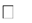 Patente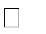 PassaportoAltro (specificare) ………………………………..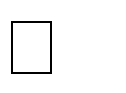 avente numero ……………………………….…………….……rilasciato il ……..……………………………………………………………………da …………………………………………………………………scadenza……………….……………………………………………………………opzione 3di non essere il titolare effettivo dell’impresa. I dati del titolare/dei titolari dell’impresa sono di seguito indicati (ripetere le informazioni sottoindicate per ciascuna persona fisica individuata come titolare effettivo)Cognome ……………….………………………………….………………………………………………………………………………………………Nome……………………………… ……………………..……………………..…………………………………………………………………………nato a ……………………………………………………………...….......… (	) il ………………………………………………………………….Cod. fiscale ………………………………………….…………………………………………………………….………………………………………residente a ………………………………………………………………………..(	) CAP ………………………………………………………via ………………………………………………………………………………………………………......................................................................estremi documento di identità in corso di validità:Carta d'identitàPatentePassaportoAltro (specificare) ………………………………..avente numero ……………………………….…………….……rilasciato il ……..……………………………………………………………………da …………………………………………………………………scadenza……………….……………………………………………………………opzione 4 (opzione riservata ai soli casi in cui vi sia assenza di controllo o di partecipazioni rilevanti nell’impresa)che non esiste un titolare effettivo dell’impresa dal momento che ………………………………………………………………………………………………………………………………………………………………………………………………………………………………………….(specificare la motivazione: es.: impresa quotata/impresa ad azionariato diffuso/ecc)per cui i titolari effettivi sono individuati nelle persone fisiche titolari di poteri di amministrazione o direzione dell’impresa di seguito indicate:Cognome ……………….………………………………….………………………………………………………………………………………………Nome……………………………… ……………………..……………………..…………………………………………………………………………nato a ……………………………………………………………...….......… (	) il ………………………………………………………………….Cod. fiscale ………………………………………….…………………………………………………………….………………………………………residente a ………………………………………………………………………..(	) CAP ………………………………………………………via ………………………………………………………………………………………………………......................................................................estremi documento di identità in corso di validità:Carta d'identitàPatentePassaportoAltro (specificare) ………………………………..avente numero ……………………………….…………….……rilasciato il ……..……………………………………………………………………da …………………………………………………………………scadenza……………….……………………………………………………………Con riferimento a tutti i soggetti sopra indicati si allega alla presente:copia dei documenti di identità del rappresentante legale e dei titolari effettivi, i cui estremi sono stati riportati nella presente dichiarazione;copia dei documenti (tessera sanitaria, carta di identità elettronica) attestanti il rilascio del codice fiscale del rappresentante legale e dei titolari effettivi.Data 	Firma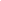 (Firmato digitalmente)N.B.: In caso di raggruppamento temporaneo o consorzio ordinario o aggregazione di imprese di rete o GEIE, non ancora costituiti, la presente istanza dovrà essere sottoscritta dai rappresentanti di ciascun soggetto del RTI/consorzio/aggregazione di imprese/GEIE.ISTRUZIONI PER L’IDENTIFICAZIONE DEL TITOLARE EFFETTIVO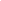 Definizioni di titolare effettivoArt. 1 D.Lgs. 21 novembre 2007, n. 231(Definizioni)Titolare effettivo»: la persona fisica per conto della quale è realizzata un'operazione o un'attività, ovvero, nel caso di entità giuridica, la persona o le persone fisiche che, in ultima istanza, possiedono o controllano tale entità, ovvero ne risultano beneficiari secondo i criteri di cui all’Allegato tecnico al presente decreto;Allegato tecnico al D.Lgs. 21 novembre 2007, n. 231Art. 2Per titolare effettivo s'intende:in caso di società:la persona fisica o le persone fisiche che, in ultima istanza, possiedano o controllino un'entità giuridica, attraverso il possesso o il controllo diretto o indiretto di una percentuale sufficiente delle partecipazioni al capitale sociale o dei diritti di voto in seno a tale entità giuridica, anche tramite azioni al portatore, purché non si tratti di una società ammessa alla quotazione su un mercato regolamentato e sottoposta a obblighi di comunicazione conformi alla normativa comunitaria o a standard internazionali equivalenti; tale criterio si ritiene soddisfatto ove la percentuale corrisponda al 25 per cento più uno di partecipazione al capitale sociale;la persona fisica o le persone fisiche che esercitano in altro modo il controllo sulla direzione di un'entità giuridica.Modalità di individuazione del titolare effettivo nei casi di società di capitali o di personePer titolare effettivo, IN CASO DI SOCIETÀ DI CAPITALI, si intende:la persona fisica o le persone fisiche che, in ultima istanza, possiedano o controllino un'entità giuridica, attraverso il possesso o il controllo diretto o indiretto di una percentuale sufficiente delle partecipazioni al capitale sociale o dei diritti di voto in seno a tale entità giuridica, anche tramite azioni al portatore, purché non si tratti di una società ammessa alla quotazione su un mercato regolamentato e sottoposta a obblighi di comunicazione conformi alla normativa comunitaria o a standard internazionali equivalenti; tale criterio si ritiene soddisfatto ove la percentuale corrisponda al 25 per cento più uno di partecipazione al capitale sociale;la persona fisica o le persone fisiche che esercitano in altro modo il controllo sulla direzione di un'entità giuridica.Nel caso in cui dall’assetto proprietario non fosse possibile individuare, in maniera univoca, la persona fisica o le persone fisiche cui è attribuibile la proprietà diretta o indiretta dell’ente, il titolare effettivo coincide con la persona o le persone fisiche cui, in ultima istanza, è attribuibile il controllo dell’ente stesso in forza:del controllo della maggioranza dei voti esercitabili in assemblea ordinaria;del controllo di voti sufficienti per esercitare un’influenza dominante in assemblea ordinaria;dell’esistenza di particolari vincoli contrattuali che consentano di esercitare un’influenza dominante.Qualora l’applicazione dei criteri di cui sopra non consenta ancora di individuare univocamente uno o più titolari effettivi, il titolare effettivo coincide con la persona o le persone fisiche titolari di poteri di amministrazione o direzione della società.Per titolare effettivo, IN CASO DI SOCIETÀ DI PERSONE, si intende:la persona fisica che ha conferito nel capitale importi superiori al 25% del capitale sottoscritto (ex articoli 2253, 2295, 2315 c.c.) oppure, nei casi di ripartizione di utili in modalità non proporzionali ai conferimenti, indipendentemente dalla quota conferita, ha diritto a una parte degli utili o alle perdite in misura superiore al 25% (ex art. 2263, 2295, 2315 c.c.);la persona fisica che ha l’amministrazione, disgiuntiva, congiuntiva o mista nonché la rappresentanza legale della società, laddove non vi siano soggetti che abbiano effettuato conferimenti o abbiano diritto alla ripartizione degli utili superiori alle citate soglie.